www.thediversebookawards.co.uk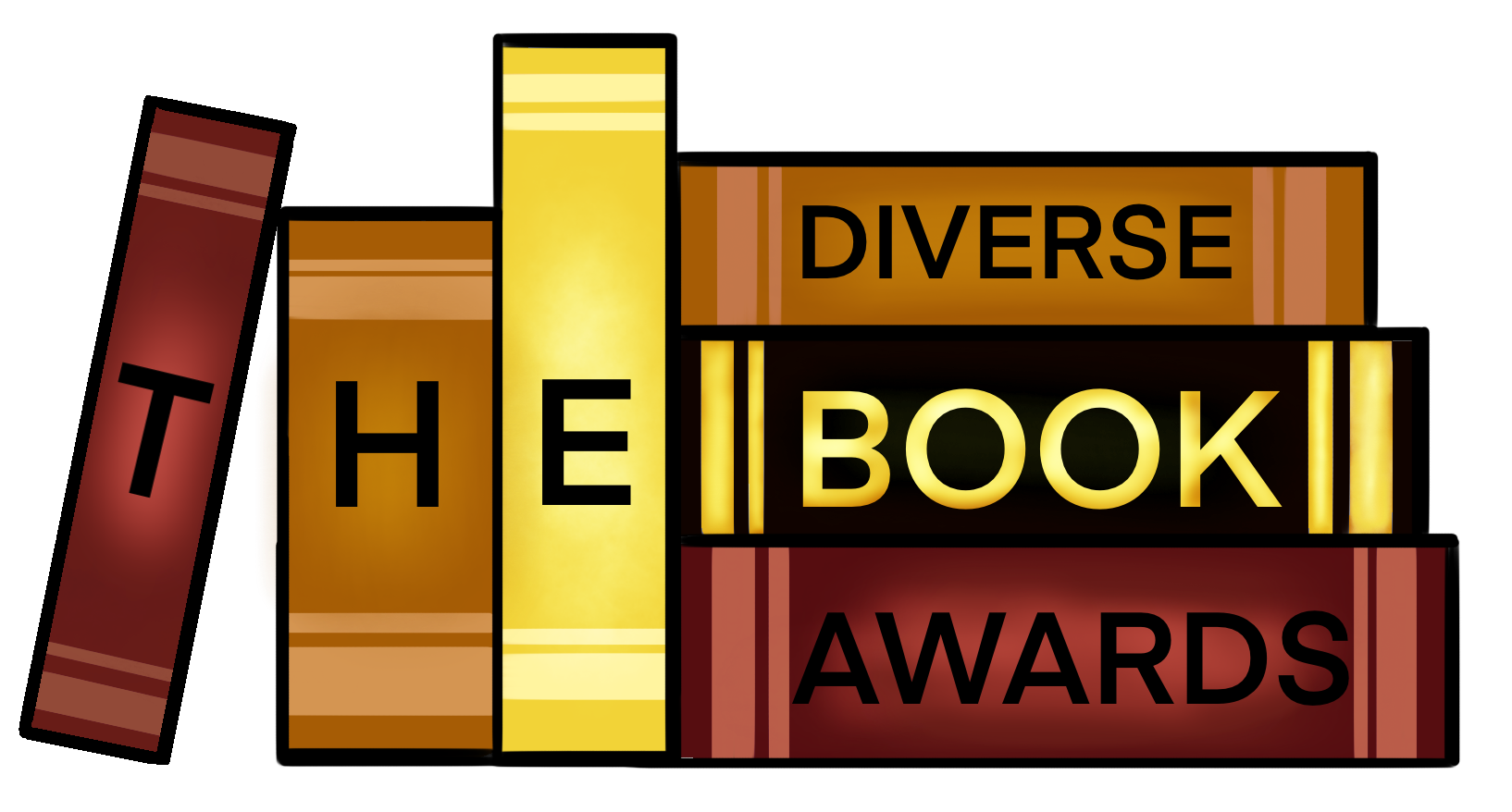 Blogger FormWelcome to the 2022 Diverse Book Awards!Please check you’re answering YES to the following questions before you complete the form:Are you a UK based blogger?Are you willing to take pictures of the longlist, shortlist and winning books?We don’t care how many followers you have, we just want stunning pictures and an enthusiastic blogger! You will get all books on the longlistAll the pictures will be credited to you.If the winners from 2021 can’t announce one of the winners then you will be asked to.Name: Age:Where in the UK are you based?:Instagram and Twitter handle:Blog website: In 100 words or less please tell us why you want to work with The Diverse Book Awards?Please send this completed form to hello@thediversebookawards.co.uk along with your best three #Bookstagam pictures. www.thediversebookawards.co.uk@the_dbawards